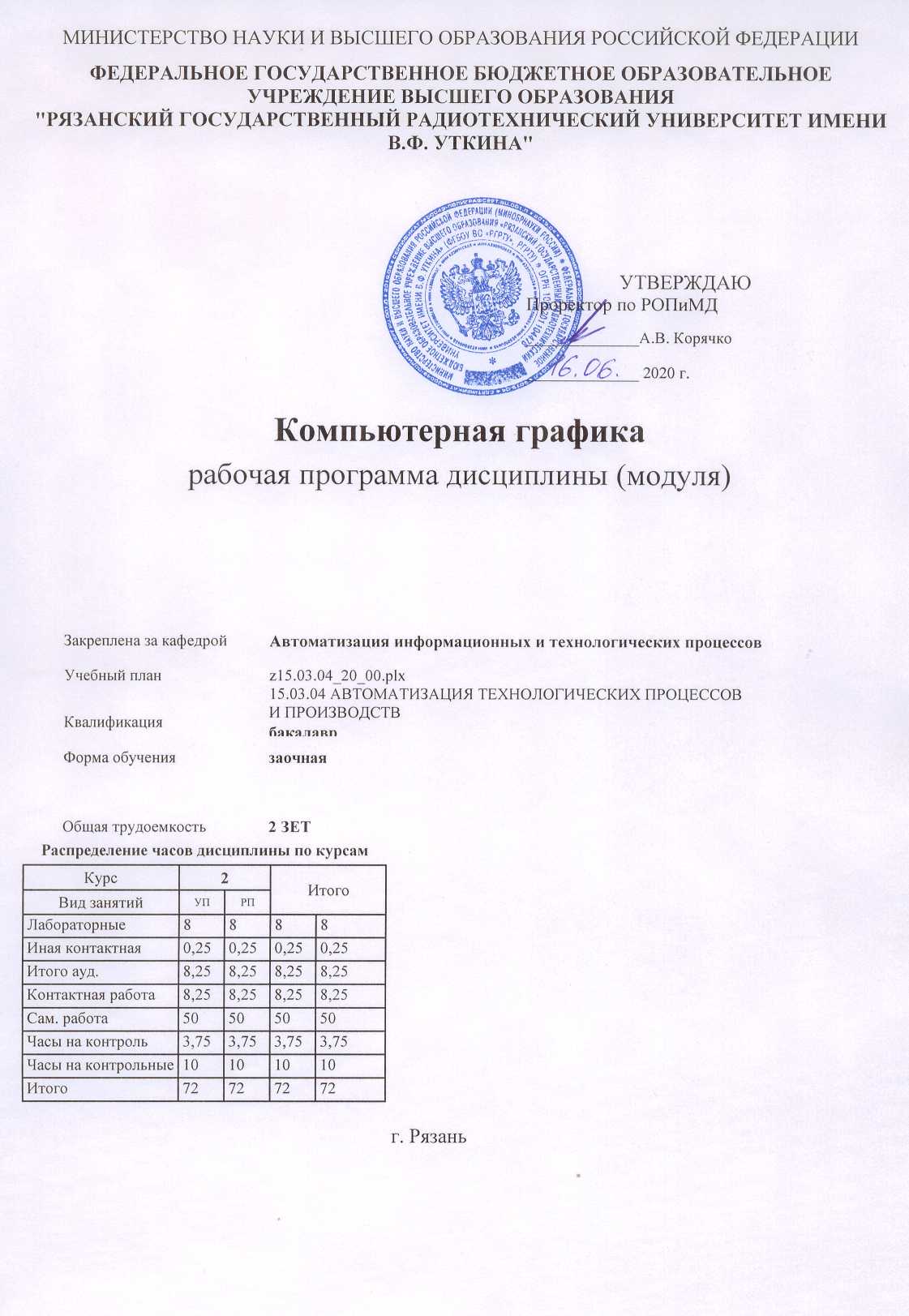 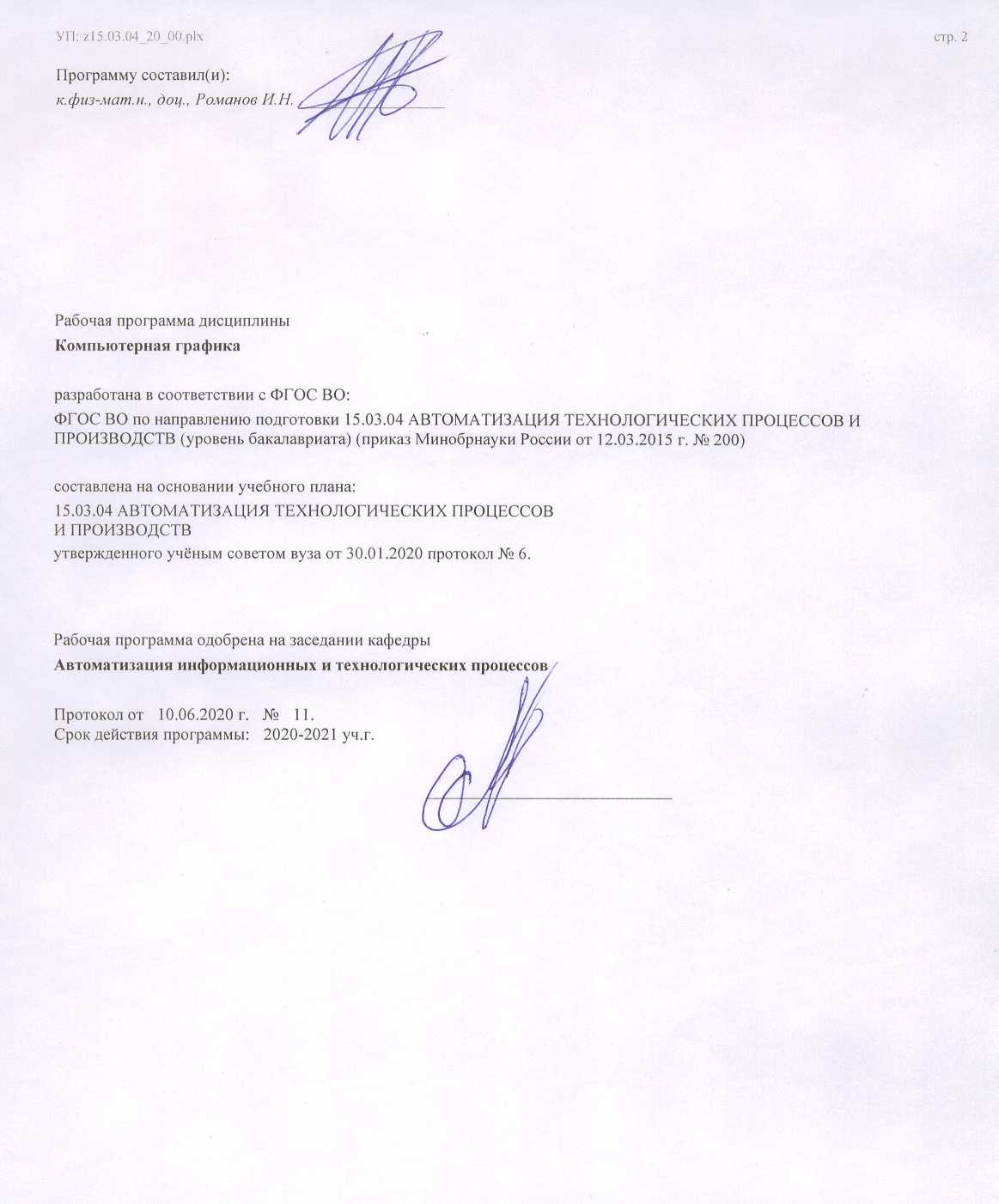 УП: z15.03.04_20_00.plxУП: z15.03.04_20_00.plxстр. 3Визирование РПД для исполнения в очередном учебном годуВизирование РПД для исполнения в очередном учебном годуВизирование РПД для исполнения в очередном учебном годуВизирование РПД для исполнения в очередном учебном годуРабочая программа пересмотрена, обсуждена и одобрена дляисполнения в 2021-2022 учебном году на заседании кафедрыРабочая программа пересмотрена, обсуждена и одобрена дляисполнения в 2021-2022 учебном году на заседании кафедрыРабочая программа пересмотрена, обсуждена и одобрена дляисполнения в 2021-2022 учебном году на заседании кафедрыРабочая программа пересмотрена, обсуждена и одобрена дляисполнения в 2021-2022 учебном году на заседании кафедрыАвтоматизация информационных и технологических процессовАвтоматизация информационных и технологических процессовАвтоматизация информационных и технологических процессовАвтоматизация информационных и технологических процессовПротокол от  __ __________ 2021 г.  №  __Зав. кафедрой _______________________________________Протокол от  __ __________ 2021 г.  №  __Зав. кафедрой _______________________________________Протокол от  __ __________ 2021 г.  №  __Зав. кафедрой _______________________________________Визирование РПД для исполнения в очередном учебном годуВизирование РПД для исполнения в очередном учебном годуВизирование РПД для исполнения в очередном учебном годуВизирование РПД для исполнения в очередном учебном годуРабочая программа пересмотрена, обсуждена и одобрена дляисполнения в 2022-2023 учебном году на заседании кафедрыРабочая программа пересмотрена, обсуждена и одобрена дляисполнения в 2022-2023 учебном году на заседании кафедрыРабочая программа пересмотрена, обсуждена и одобрена дляисполнения в 2022-2023 учебном году на заседании кафедрыРабочая программа пересмотрена, обсуждена и одобрена дляисполнения в 2022-2023 учебном году на заседании кафедрыАвтоматизация информационных и технологических процессовАвтоматизация информационных и технологических процессовАвтоматизация информационных и технологических процессовАвтоматизация информационных и технологических процессовПротокол от  __ __________ 2022 г.  №  __Зав. кафедрой _______________________________________Протокол от  __ __________ 2022 г.  №  __Зав. кафедрой _______________________________________Протокол от  __ __________ 2022 г.  №  __Зав. кафедрой _______________________________________Визирование РПД для исполнения в очередном учебном годуВизирование РПД для исполнения в очередном учебном годуВизирование РПД для исполнения в очередном учебном годуВизирование РПД для исполнения в очередном учебном годуРабочая программа пересмотрена, обсуждена и одобрена дляисполнения в 2023-2024 учебном году на заседании кафедрыРабочая программа пересмотрена, обсуждена и одобрена дляисполнения в 2023-2024 учебном году на заседании кафедрыРабочая программа пересмотрена, обсуждена и одобрена дляисполнения в 2023-2024 учебном году на заседании кафедрыРабочая программа пересмотрена, обсуждена и одобрена дляисполнения в 2023-2024 учебном году на заседании кафедрыАвтоматизация информационных и технологических процессовАвтоматизация информационных и технологических процессовАвтоматизация информационных и технологических процессовАвтоматизация информационных и технологических процессовПротокол от  __ __________ 2023 г.  №  __Зав. кафедрой _______________________________________Протокол от  __ __________ 2023 г.  №  __Зав. кафедрой _______________________________________Протокол от  __ __________ 2023 г.  №  __Зав. кафедрой _______________________________________Визирование РПД для исполнения в очередном учебном годуВизирование РПД для исполнения в очередном учебном годуВизирование РПД для исполнения в очередном учебном годуВизирование РПД для исполнения в очередном учебном годуРабочая программа пересмотрена, обсуждена и одобрена дляисполнения в 2024-2025 учебном году на заседании кафедрыРабочая программа пересмотрена, обсуждена и одобрена дляисполнения в 2024-2025 учебном году на заседании кафедрыРабочая программа пересмотрена, обсуждена и одобрена дляисполнения в 2024-2025 учебном году на заседании кафедрыРабочая программа пересмотрена, обсуждена и одобрена дляисполнения в 2024-2025 учебном году на заседании кафедрыАвтоматизация информационных и технологических процессовАвтоматизация информационных и технологических процессовАвтоматизация информационных и технологических процессовАвтоматизация информационных и технологических процессовПротокол от  __ __________ 2024 г.  №  __Зав. кафедрой __________________________________________Протокол от  __ __________ 2024 г.  №  __Зав. кафедрой __________________________________________Протокол от  __ __________ 2024 г.  №  __Зав. кафедрой __________________________________________УП: z15.03.04_20_00.plxУП: z15.03.04_20_00.plxУП: z15.03.04_20_00.plxстр. 41. ЦЕЛИ ОСВОЕНИЯ ДИСЦИПЛИНЫ (МОДУЛЯ)1. ЦЕЛИ ОСВОЕНИЯ ДИСЦИПЛИНЫ (МОДУЛЯ)1. ЦЕЛИ ОСВОЕНИЯ ДИСЦИПЛИНЫ (МОДУЛЯ)1. ЦЕЛИ ОСВОЕНИЯ ДИСЦИПЛИНЫ (МОДУЛЯ)1. ЦЕЛИ ОСВОЕНИЯ ДИСЦИПЛИНЫ (МОДУЛЯ)1.1Целью освоения дисциплины «Компьютерная графика» является формирование навыков в проектировании объектов профессиональной деятельности в соответствии с техническим заданием с использованием информационных компьютерных технологий и современных графических систем; овладение практическими навыками в области технического проектирования и редактирования объектов профессиональной деятельности; получение общей графической подготовки, формирующую способность правильно воспринимать, перерабатывать и воспроизводить графическую информацию.Целью освоения дисциплины «Компьютерная графика» является формирование навыков в проектировании объектов профессиональной деятельности в соответствии с техническим заданием с использованием информационных компьютерных технологий и современных графических систем; овладение практическими навыками в области технического проектирования и редактирования объектов профессиональной деятельности; получение общей графической подготовки, формирующую способность правильно воспринимать, перерабатывать и воспроизводить графическую информацию.Целью освоения дисциплины «Компьютерная графика» является формирование навыков в проектировании объектов профессиональной деятельности в соответствии с техническим заданием с использованием информационных компьютерных технологий и современных графических систем; овладение практическими навыками в области технического проектирования и редактирования объектов профессиональной деятельности; получение общей графической подготовки, формирующую способность правильно воспринимать, перерабатывать и воспроизводить графическую информацию.Целью освоения дисциплины «Компьютерная графика» является формирование навыков в проектировании объектов профессиональной деятельности в соответствии с техническим заданием с использованием информационных компьютерных технологий и современных графических систем; овладение практическими навыками в области технического проектирования и редактирования объектов профессиональной деятельности; получение общей графической подготовки, формирующую способность правильно воспринимать, перерабатывать и воспроизводить графическую информацию.1.2Задача изучения учебной дисциплины:Задача изучения учебной дисциплины:Задача изучения учебной дисциплины:Задача изучения учебной дисциплины:1.3- ознакомление с современными средствами и методами обработки- ознакомление с современными средствами и методами обработки- ознакомление с современными средствами и методами обработки- ознакомление с современными средствами и методами обработки1.4графической информации; направлениями и областями использованияграфической информации; направлениями и областями использованияграфической информации; направлениями и областями использованияграфической информации; направлениями и областями использования1.5компьютерной графики, системами компьютерной графики, применяемыми для автоматизации проектно- конструкторских работ;компьютерной графики, системами компьютерной графики, применяемыми для автоматизации проектно- конструкторских работ;компьютерной графики, системами компьютерной графики, применяемыми для автоматизации проектно- конструкторских работ;компьютерной графики, системами компьютерной графики, применяемыми для автоматизации проектно- конструкторских работ;1.6- изучение средств компьютерной графики, их классификации, методов- изучение средств компьютерной графики, их классификации, методов- изучение средств компьютерной графики, их классификации, методов- изучение средств компьютерной графики, их классификации, методов1.7построения двух и трехмерных объектов пространства с использованием вычислительной техники, математических методов представления геометрических объектов в системах компьютерной графики, методов, алгоритмов и файлов компьютерной графики;построения двух и трехмерных объектов пространства с использованием вычислительной техники, математических методов представления геометрических объектов в системах компьютерной графики, методов, алгоритмов и файлов компьютерной графики;построения двух и трехмерных объектов пространства с использованием вычислительной техники, математических методов представления геометрических объектов в системах компьютерной графики, методов, алгоритмов и файлов компьютерной графики;построения двух и трехмерных объектов пространства с использованием вычислительной техники, математических методов представления геометрических объектов в системах компьютерной графики, методов, алгоритмов и файлов компьютерной графики;1.8- освоение автоматизированных систем компьютерной графики в целях- освоение автоматизированных систем компьютерной графики в целях- освоение автоматизированных систем компьютерной графики в целях- освоение автоматизированных систем компьютерной графики в целях1.9практического использования для построения сложных технических форм ипрактического использования для построения сложных технических форм ипрактического использования для построения сложных технических форм ипрактического использования для построения сложных технических форм и1.10оформления различной технической документации;оформления различной технической документации;оформления различной технической документации;оформления различной технической документации;1.11- приобретение навыков работы в автоматизированной системе разработки КОМПАС и умения ее использовать для решения различных инженерных задач при конструировании изделий и средств оснащения технологических процессов.- приобретение навыков работы в автоматизированной системе разработки КОМПАС и умения ее использовать для решения различных инженерных задач при конструировании изделий и средств оснащения технологических процессов.- приобретение навыков работы в автоматизированной системе разработки КОМПАС и умения ее использовать для решения различных инженерных задач при конструировании изделий и средств оснащения технологических процессов.- приобретение навыков работы в автоматизированной системе разработки КОМПАС и умения ее использовать для решения различных инженерных задач при конструировании изделий и средств оснащения технологических процессов.2. МЕСТО ДИСЦИПЛИНЫ (МОДУЛЯ) В СТРУКТУРЕ ОБРАЗОВАТЕЛЬНОЙ ПРОГРАММЫ2. МЕСТО ДИСЦИПЛИНЫ (МОДУЛЯ) В СТРУКТУРЕ ОБРАЗОВАТЕЛЬНОЙ ПРОГРАММЫ2. МЕСТО ДИСЦИПЛИНЫ (МОДУЛЯ) В СТРУКТУРЕ ОБРАЗОВАТЕЛЬНОЙ ПРОГРАММЫ2. МЕСТО ДИСЦИПЛИНЫ (МОДУЛЯ) В СТРУКТУРЕ ОБРАЗОВАТЕЛЬНОЙ ПРОГРАММЫ2. МЕСТО ДИСЦИПЛИНЫ (МОДУЛЯ) В СТРУКТУРЕ ОБРАЗОВАТЕЛЬНОЙ ПРОГРАММЫЦикл (раздел) ОП:Цикл (раздел) ОП:Б1.ББ1.ББ1.Б2.1Требования к предварительной подготовке обучающегося:Требования к предварительной подготовке обучающегося:Требования к предварительной подготовке обучающегося:Требования к предварительной подготовке обучающегося:2.1.1МатериаловедениеМатериаловедениеМатериаловедениеМатериаловедение2.1.2Теория машин и механизмовТеория машин и механизмовТеория машин и механизмовТеория машин и механизмов2.1.3Основы объектно-ориентированного программированияОсновы объектно-ориентированного программированияОсновы объектно-ориентированного программированияОсновы объектно-ориентированного программирования2.1.4Начертательная геометрия и инженерная графикаНачертательная геометрия и инженерная графикаНачертательная геометрия и инженерная графикаНачертательная геометрия и инженерная графика2.2Дисциплины (модули) и практики, для которых освоение данной дисциплины (модуля) необходимо как предшествующее:Дисциплины (модули) и практики, для которых освоение данной дисциплины (модуля) необходимо как предшествующее:Дисциплины (модули) и практики, для которых освоение данной дисциплины (модуля) необходимо как предшествующее:Дисциплины (модули) и практики, для которых освоение данной дисциплины (модуля) необходимо как предшествующее:2.2.1Аппаратные средства систем управления в машиностроенииАппаратные средства систем управления в машиностроенииАппаратные средства систем управления в машиностроенииАппаратные средства систем управления в машиностроении2.2.2Производственная практикаПроизводственная практикаПроизводственная практикаПроизводственная практика2.2.3Автоматизация конструкторско-технологической подготовки производстваАвтоматизация конструкторско-технологической подготовки производстваАвтоматизация конструкторско-технологической подготовки производстваАвтоматизация конструкторско-технологической подготовки производства2.2.4Базы данных и СУБДБазы данных и СУБДБазы данных и СУБДБазы данных и СУБД2.2.5Основы компьютерного 3D-моделирования и инженерного анализаОсновы компьютерного 3D-моделирования и инженерного анализаОсновы компьютерного 3D-моделирования и инженерного анализаОсновы компьютерного 3D-моделирования и инженерного анализа2.2.6Автоматизация производственных процессов в машиностроенииАвтоматизация производственных процессов в машиностроенииАвтоматизация производственных процессов в машиностроенииАвтоматизация производственных процессов в машиностроении2.2.7Прикладное программное обеспечение в системах автоматизацииПрикладное программное обеспечение в системах автоматизацииПрикладное программное обеспечение в системах автоматизацииПрикладное программное обеспечение в системах автоматизации2.2.8Подготовка к процедуре защиты и процедура защиты выпускной квалификационной работыПодготовка к процедуре защиты и процедура защиты выпускной квалификационной работыПодготовка к процедуре защиты и процедура защиты выпускной квалификационной работыПодготовка к процедуре защиты и процедура защиты выпускной квалификационной работы2.2.9Преддипломная практикаПреддипломная практикаПреддипломная практикаПреддипломная практика3. КОМПЕТЕНЦИИ ОБУЧАЮЩЕГОСЯ, ФОРМИРУЕМЫЕ В РЕЗУЛЬТАТЕ ОСВОЕНИЯ ДИСЦИПЛИНЫ (МОДУЛЯ)3. КОМПЕТЕНЦИИ ОБУЧАЮЩЕГОСЯ, ФОРМИРУЕМЫЕ В РЕЗУЛЬТАТЕ ОСВОЕНИЯ ДИСЦИПЛИНЫ (МОДУЛЯ)3. КОМПЕТЕНЦИИ ОБУЧАЮЩЕГОСЯ, ФОРМИРУЕМЫЕ В РЕЗУЛЬТАТЕ ОСВОЕНИЯ ДИСЦИПЛИНЫ (МОДУЛЯ)3. КОМПЕТЕНЦИИ ОБУЧАЮЩЕГОСЯ, ФОРМИРУЕМЫЕ В РЕЗУЛЬТАТЕ ОСВОЕНИЯ ДИСЦИПЛИНЫ (МОДУЛЯ)3. КОМПЕТЕНЦИИ ОБУЧАЮЩЕГОСЯ, ФОРМИРУЕМЫЕ В РЕЗУЛЬТАТЕ ОСВОЕНИЯ ДИСЦИПЛИНЫ (МОДУЛЯ)ОПК-3: способностью использовать современные информационные технологии, технику, прикладные программные средства при решении задач профессиональной деятельностиОПК-3: способностью использовать современные информационные технологии, технику, прикладные программные средства при решении задач профессиональной деятельностиОПК-3: способностью использовать современные информационные технологии, технику, прикладные программные средства при решении задач профессиональной деятельностиОПК-3: способностью использовать современные информационные технологии, технику, прикладные программные средства при решении задач профессиональной деятельностиОПК-3: способностью использовать современные информационные технологии, технику, прикладные программные средства при решении задач профессиональной деятельности.....Знать  современные компьютерные технологии и программное обеспечение для решения задач, связанных с процедурами графического представления информации; способы поиска, хранения, обработки и анализа информации из различных источников и баз данных современные компьютерные технологии и программное обеспечение для решения задач, связанных с процедурами графического представления информации; способы поиска, хранения, обработки и анализа информации из различных источников и баз данных Знать  современные компьютерные технологии и программное обеспечение для решения задач, связанных с процедурами графического представления информации; способы поиска, хранения, обработки и анализа информации из различных источников и баз данных современные компьютерные технологии и программное обеспечение для решения задач, связанных с процедурами графического представления информации; способы поиска, хранения, обработки и анализа информации из различных источников и баз данных Знать  современные компьютерные технологии и программное обеспечение для решения задач, связанных с процедурами графического представления информации; способы поиска, хранения, обработки и анализа информации из различных источников и баз данных современные компьютерные технологии и программное обеспечение для решения задач, связанных с процедурами графического представления информации; способы поиска, хранения, обработки и анализа информации из различных источников и баз данных Знать  современные компьютерные технологии и программное обеспечение для решения задач, связанных с процедурами графического представления информации; способы поиска, хранения, обработки и анализа информации из различных источников и баз данных современные компьютерные технологии и программное обеспечение для решения задач, связанных с процедурами графического представления информации; способы поиска, хранения, обработки и анализа информации из различных источников и баз данных Знать  современные компьютерные технологии и программное обеспечение для решения задач, связанных с процедурами графического представления информации; способы поиска, хранения, обработки и анализа информации из различных источников и баз данных современные компьютерные технологии и программное обеспечение для решения задач, связанных с процедурами графического представления информации; способы поиска, хранения, обработки и анализа информации из различных источников и баз данных Уметь  применять современные средства автоматизированного проектирования и моделирования для решения технических и технологических проблем Уметь  применять современные средства автоматизированного проектирования и моделирования для решения технических и технологических проблем Уметь  применять современные средства автоматизированного проектирования и моделирования для решения технических и технологических проблем Уметь  применять современные средства автоматизированного проектирования и моделирования для решения технических и технологических проблем Уметь  применять современные средства автоматизированного проектирования и моделирования для решения технических и технологических проблем УП: z15.03.04_20_00.plxУП: z15.03.04_20_00.plxУП: z15.03.04_20_00.plxстр. 5Владеть  знаниями и навыками, полученными в результате освоения дисциплины в своей будущей практике и научной деятельности Владеть  знаниями и навыками, полученными в результате освоения дисциплины в своей будущей практике и научной деятельности Владеть  знаниями и навыками, полученными в результате освоения дисциплины в своей будущей практике и научной деятельности Владеть  знаниями и навыками, полученными в результате освоения дисциплины в своей будущей практике и научной деятельности Владеть  знаниями и навыками, полученными в результате освоения дисциплины в своей будущей практике и научной деятельности Владеть  знаниями и навыками, полученными в результате освоения дисциплины в своей будущей практике и научной деятельности Владеть  знаниями и навыками, полученными в результате освоения дисциплины в своей будущей практике и научной деятельности Владеть  знаниями и навыками, полученными в результате освоения дисциплины в своей будущей практике и научной деятельности Владеть  знаниями и навыками, полученными в результате освоения дисциплины в своей будущей практике и научной деятельности Владеть  знаниями и навыками, полученными в результате освоения дисциплины в своей будущей практике и научной деятельности В результате освоения дисциплины (модуля) обучающийся долженВ результате освоения дисциплины (модуля) обучающийся долженВ результате освоения дисциплины (модуля) обучающийся долженВ результате освоения дисциплины (модуля) обучающийся долженВ результате освоения дисциплины (модуля) обучающийся долженВ результате освоения дисциплины (модуля) обучающийся долженВ результате освоения дисциплины (модуля) обучающийся долженВ результате освоения дисциплины (модуля) обучающийся долженВ результате освоения дисциплины (модуля) обучающийся долженВ результате освоения дисциплины (модуля) обучающийся должен3.1Знать:Знать:Знать:Знать:Знать:Знать:Знать:Знать:Знать:3.1.1-  основные математические методы решения прикладных задач;-  основные математические методы решения прикладных задач;-  основные математические методы решения прикладных задач;-  основные математические методы решения прикладных задач;-  основные математические методы решения прикладных задач;-  основные математические методы решения прикладных задач;-  основные математические методы решения прикладных задач;-  основные математические методы решения прикладных задач;-  основные математические методы решения прикладных задач;3.1.2-  роль и место математики в современном мире при освоении-  роль и место математики в современном мире при освоении-  роль и место математики в современном мире при освоении-  роль и место математики в современном мире при освоении-  роль и место математики в современном мире при освоении-  роль и место математики в современном мире при освоении-  роль и место математики в современном мире при освоении-  роль и место математики в современном мире при освоении-  роль и место математики в современном мире при освоении3.1.3профессиональных дисциплин и в сфере профессиональной деятельности;профессиональных дисциплин и в сфере профессиональной деятельности;профессиональных дисциплин и в сфере профессиональной деятельности;профессиональных дисциплин и в сфере профессиональной деятельности;профессиональных дисциплин и в сфере профессиональной деятельности;профессиональных дисциплин и в сфере профессиональной деятельности;профессиональных дисциплин и в сфере профессиональной деятельности;профессиональных дисциплин и в сфере профессиональной деятельности;профессиональных дисциплин и в сфере профессиональной деятельности;3.1.4-  основы технологической и технической документации в сфере профессиональной деятельности;-  основы технологической и технической документации в сфере профессиональной деятельности;-  основы технологической и технической документации в сфере профессиональной деятельности;-  основы технологической и технической документации в сфере профессиональной деятельности;-  основы технологической и технической документации в сфере профессиональной деятельности;-  основы технологической и технической документации в сфере профессиональной деятельности;-  основы технологической и технической документации в сфере профессиональной деятельности;-  основы технологической и технической документации в сфере профессиональной деятельности;-  основы технологической и технической документации в сфере профессиональной деятельности;3.1.5- базовые системные программные продукты и пакеты прикладных программ;- базовые системные программные продукты и пакеты прикладных программ;- базовые системные программные продукты и пакеты прикладных программ;- базовые системные программные продукты и пакеты прикладных программ;- базовые системные программные продукты и пакеты прикладных программ;- базовые системные программные продукты и пакеты прикладных программ;- базовые системные программные продукты и пакеты прикладных программ;- базовые системные программные продукты и пакеты прикладных программ;- базовые системные программные продукты и пакеты прикладных программ;3.1.6-  основные принципы, методы и свойства информационных и-  основные принципы, методы и свойства информационных и-  основные принципы, методы и свойства информационных и-  основные принципы, методы и свойства информационных и-  основные принципы, методы и свойства информационных и-  основные принципы, методы и свойства информационных и-  основные принципы, методы и свойства информационных и-  основные принципы, методы и свойства информационных и-  основные принципы, методы и свойства информационных и3.1.7телекоммуникационных технологий, их эффективностьтелекоммуникационных технологий, их эффективностьтелекоммуникационных технологий, их эффективностьтелекоммуникационных технологий, их эффективностьтелекоммуникационных технологий, их эффективностьтелекоммуникационных технологий, их эффективностьтелекоммуникационных технологий, их эффективностьтелекоммуникационных технологий, их эффективностьтелекоммуникационных технологий, их эффективность3.2Уметь:Уметь:Уметь:Уметь:Уметь:Уметь:Уметь:Уметь:Уметь:3.2.1- выполнять графические изображения технологического- выполнять графические изображения технологического- выполнять графические изображения технологического- выполнять графические изображения технологического- выполнять графические изображения технологического- выполнять графические изображения технологического- выполнять графические изображения технологического- выполнять графические изображения технологического- выполнять графические изображения технологического3.2.2оборудования и технологических схем средствами ручной и машинной графики;оборудования и технологических схем средствами ручной и машинной графики;оборудования и технологических схем средствами ручной и машинной графики;оборудования и технологических схем средствами ручной и машинной графики;оборудования и технологических схем средствами ручной и машинной графики;оборудования и технологических схем средствами ручной и машинной графики;оборудования и технологических схем средствами ручной и машинной графики;оборудования и технологических схем средствами ручной и машинной графики;оборудования и технологических схем средствами ручной и машинной графики;3.2.3- уметь выполнять расчеты с использованием прикладных компьютерных программ- уметь выполнять расчеты с использованием прикладных компьютерных программ- уметь выполнять расчеты с использованием прикладных компьютерных программ- уметь выполнять расчеты с использованием прикладных компьютерных программ- уметь выполнять расчеты с использованием прикладных компьютерных программ- уметь выполнять расчеты с использованием прикладных компьютерных программ- уметь выполнять расчеты с использованием прикладных компьютерных программ- уметь выполнять расчеты с использованием прикладных компьютерных программ- уметь выполнять расчеты с использованием прикладных компьютерных программ3.3Владеть:Владеть:Владеть:Владеть:Владеть:Владеть:Владеть:Владеть:Владеть:3.3.1- навыками размещения, хранения, накопления, преобразования и передачи данных в профессионально ориентированных информационных системах;- навыками размещения, хранения, накопления, преобразования и передачи данных в профессионально ориентированных информационных системах;- навыками размещения, хранения, накопления, преобразования и передачи данных в профессионально ориентированных информационных системах;- навыками размещения, хранения, накопления, преобразования и передачи данных в профессионально ориентированных информационных системах;- навыками размещения, хранения, накопления, преобразования и передачи данных в профессионально ориентированных информационных системах;- навыками размещения, хранения, накопления, преобразования и передачи данных в профессионально ориентированных информационных системах;- навыками размещения, хранения, накопления, преобразования и передачи данных в профессионально ориентированных информационных системах;- навыками размещения, хранения, накопления, преобразования и передачи данных в профессионально ориентированных информационных системах;- навыками размещения, хранения, накопления, преобразования и передачи данных в профессионально ориентированных информационных системах;3.3.2- навыками оформления технологической и технической документации- навыками оформления технологической и технической документации- навыками оформления технологической и технической документации- навыками оформления технологической и технической документации- навыками оформления технологической и технической документации- навыками оформления технологической и технической документации- навыками оформления технологической и технической документации- навыками оформления технологической и технической документации- навыками оформления технологической и технической документации4. СТРУКТУРА И СОДЕРЖАНИЕ ДИСЦИПЛИНЫ (МОДУЛЯ)4. СТРУКТУРА И СОДЕРЖАНИЕ ДИСЦИПЛИНЫ (МОДУЛЯ)4. СТРУКТУРА И СОДЕРЖАНИЕ ДИСЦИПЛИНЫ (МОДУЛЯ)4. СТРУКТУРА И СОДЕРЖАНИЕ ДИСЦИПЛИНЫ (МОДУЛЯ)4. СТРУКТУРА И СОДЕРЖАНИЕ ДИСЦИПЛИНЫ (МОДУЛЯ)4. СТРУКТУРА И СОДЕРЖАНИЕ ДИСЦИПЛИНЫ (МОДУЛЯ)4. СТРУКТУРА И СОДЕРЖАНИЕ ДИСЦИПЛИНЫ (МОДУЛЯ)4. СТРУКТУРА И СОДЕРЖАНИЕ ДИСЦИПЛИНЫ (МОДУЛЯ)4. СТРУКТУРА И СОДЕРЖАНИЕ ДИСЦИПЛИНЫ (МОДУЛЯ)4. СТРУКТУРА И СОДЕРЖАНИЕ ДИСЦИПЛИНЫ (МОДУЛЯ)Код занятияКод занятияНаименование разделов и тем /вид занятия/Наименование разделов и тем /вид занятия/Семестр / КурсЧасовКомпетен-цииЛитератураФорма контроляФорма контроляРаздел 1.Раздел 1.1.11.1Предмет компьютерной графики /Тема/Предмет компьютерной графики /Тема/201.21.2Предмет компьютерной графики /Ср/Предмет компьютерной графики /Ср/21ОПК-3Л1.2 Л1.3Л2.1 Л2.2Э1 Э2 Э31.31.3Принципы использования двумерных редакторов /Тема/Принципы использования двумерных редакторов /Тема/201.41.4Принципы использования двумерных редакторов /Ср/Принципы использования двумерных редакторов /Ср/26ОПК-3Л1.2 Л1.3 Л1.4Л2.1Э1 Э2 Э3Раздел 2.Раздел 2.2.12.1Графическое отображение информации о форме и геометрии деталей /Тема/Графическое отображение информации о форме и геометрии деталей /Тема/202.22.2Графическое отображение информации о форме и геометрии деталей /Ср/Графическое отображение информации о форме и геометрии деталей /Ср/25ОПК-3Л1.2 Л1.3Л2.1Э1 Э2 Э32.32.3Выполнить чертеж плоской детали с элементами сопряжения и нанести размеры /Лаб/Выполнить чертеж плоской детали с элементами сопряжения и нанести размеры /Лаб/22ОПК-3Л1.2 Л1.3Л2.1Э1 Э2 Э32.42.4Вычертить контур плоской детали с элементами деления окружности, сопряжений, нанести размеры /Контр. раб./Вычертить контур плоской детали с элементами деления окружности, сопряжений, нанести размеры /Контр. раб./22ОПК-3Л1.2 Л1.3Л2.1Э1 Э2 Э3Раздел 3.Раздел 3.3.13.1Введение в трехмерное моделирование. Виды трехмерного моделирования. Общие принципы твердотельного моделирования деталей /Тема/Введение в трехмерное моделирование. Виды трехмерного моделирования. Общие принципы твердотельного моделирования деталей /Тема/203.23.2Введение в трехмерное моделирование. Виды трехмерного моделирования. Общие принципы твердотельного моделирования деталей /Ср/Введение в трехмерное моделирование. Виды трехмерного моделирования. Общие принципы твердотельного моделирования деталей /Ср/25ОПК-3Л1.2 Л1.3Л2.1Э1 Э2 Э3Раздел 4.Раздел 4.4.14.1Система трехмерного твердотельного моделирования Компас-3D /Тема/Система трехмерного твердотельного моделирования Компас-3D /Тема/20УП: z15.03.04_20_00.plxУП: z15.03.04_20_00.plxУП: z15.03.04_20_00.plxУП: z15.03.04_20_00.plxстр. 64.24.2Система трехмерного твердотельного моделирования Компас-3D /Ср/Система трехмерного твердотельного моделирования Компас-3D /Ср/Система трехмерного твердотельного моделирования Компас-3D /Ср/26ОПК-3Л1.2 Л1.3Л2.1Э1 Э2 Э34.34.3Изучение приемов работы в системе Комас 3D при создании модели сложной детали /Лаб/Изучение приемов работы в системе Комас 3D при создании модели сложной детали /Лаб/Изучение приемов работы в системе Комас 3D при создании модели сложной детали /Лаб/22ОПК-3Л1.1 Л1.2 Л1.3Л2.1Э1 Э2 Э34.44.4Создание трёхмерной модели в системе Компас 3D на основе операции вращения. Вырезание элементов вращения /Лаб/Создание трёхмерной модели в системе Компас 3D на основе операции вращения. Вырезание элементов вращения /Лаб/Создание трёхмерной модели в системе Компас 3D на основе операции вращения. Вырезание элементов вращения /Лаб/22ОПК-3Л1.1 Л1.2 Л1.3Л2.1Э1 Э2 Э34.54.5Построить 3D модель с помощью кинематической операции /Контр. раб./Построить 3D модель с помощью кинематической операции /Контр. раб./Построить 3D модель с помощью кинематической операции /Контр. раб./22ОПК-3Л1.1 Л1.2 Л1.3Л2.1Э1 Э2 Э34.64.6Построить 3D модель c помощью операции по сечениям /Контр. раб./Построить 3D модель c помощью операции по сечениям /Контр. раб./Построить 3D модель c помощью операции по сечениям /Контр. раб./22ОПК-3Л1.1 Л1.2 Л1.3Л2.1Э1 Э2 Э34.74.7Построение выреза в существующем теле модели с помощью выдавливания, вращения, кинематически, по сечениям /Контр. раб./Построение выреза в существующем теле модели с помощью выдавливания, вращения, кинематически, по сечениям /Контр. раб./Построение выреза в существующем теле модели с помощью выдавливания, вращения, кинематически, по сечениям /Контр. раб./24ОПК-3Л1.1 Л1.2 Л1.3Л2.1Э1 Э2 Э3Раздел 5.Раздел 5.Раздел 5.5.15.1Принципы моделирования сборок в Компас 3D /Тема/Принципы моделирования сборок в Компас 3D /Тема/Принципы моделирования сборок в Компас 3D /Тема/205.25.2Принципы моделирования сборок в Компас 3D /Ср/Принципы моделирования сборок в Компас 3D /Ср/Принципы моделирования сборок в Компас 3D /Ср/210ОПК-3Л1.2 Л1.3Л2.1Э1 Э2 Э35.35.3Создать сборку в Компас 3D /Лаб/Создать сборку в Компас 3D /Лаб/Создать сборку в Компас 3D /Лаб/22ОПК-3Л1.2 Л1.3Л2.1Э1 Э2 Э3Раздел 6.Раздел 6.Раздел 6.6.16.1Создание ассоциативного чертежа в Компас 3D /Тема/Создание ассоциативного чертежа в Компас 3D /Тема/Создание ассоциативного чертежа в Компас 3D /Тема/206.26.2Создание ассоциативного чертежа в Компас 3D /Ср/Создание ассоциативного чертежа в Компас 3D /Ср/Создание ассоциативного чертежа в Компас 3D /Ср/28ОПК-3Л1.2 Л1.3Л2.1Э1 Э2 Э3Раздел 7.Раздел 7.Раздел 7.7.17.1Создание ассоциативной спецификации в Компас 3D /Тема/Создание ассоциативной спецификации в Компас 3D /Тема/Создание ассоциативной спецификации в Компас 3D /Тема/207.27.2Создание ассоциативной спецификации в Компас 3D /Ср/Создание ассоциативной спецификации в Компас 3D /Ср/Создание ассоциативной спецификации в Компас 3D /Ср/26ОПК-3Л1.2 Л1.3Л2.1Э1 Э2 Э3Раздел 8.Раздел 8.Раздел 8.8.18.1Цвет в компьютерной графике /Тема/Цвет в компьютерной графике /Тема/Цвет в компьютерной графике /Тема/208.28.2Цвет в компьютерной графике /Ср/Цвет в компьютерной графике /Ср/Цвет в компьютерной графике /Ср/23ОПК-3Л1.2 Л1.3Л2.1Э1 Э2 Э38.38.3/ИКР//ИКР//ИКР/20,25ОПК-3Л1.2 Л1.3Л2.1Э1 Э2 Э38.48.4/Зачёт//Зачёт//Зачёт/23,75ОПК-3Л1.2 Л1.3Л2.1Э1 Э2 Э35. ОЦЕНОЧНЫЕ МАТЕРИАЛЫ ДЛЯ ПРОВЕДЕНИЯ ПРОМЕЖУТОЧНОЙ АТТЕСТАЦИИ ОБУЧАЮЩИХСЯ ПО ДИСЦИПЛИНЕ5. ОЦЕНОЧНЫЕ МАТЕРИАЛЫ ДЛЯ ПРОВЕДЕНИЯ ПРОМЕЖУТОЧНОЙ АТТЕСТАЦИИ ОБУЧАЮЩИХСЯ ПО ДИСЦИПЛИНЕ5. ОЦЕНОЧНЫЕ МАТЕРИАЛЫ ДЛЯ ПРОВЕДЕНИЯ ПРОМЕЖУТОЧНОЙ АТТЕСТАЦИИ ОБУЧАЮЩИХСЯ ПО ДИСЦИПЛИНЕ5. ОЦЕНОЧНЫЕ МАТЕРИАЛЫ ДЛЯ ПРОВЕДЕНИЯ ПРОМЕЖУТОЧНОЙ АТТЕСТАЦИИ ОБУЧАЮЩИХСЯ ПО ДИСЦИПЛИНЕ5. ОЦЕНОЧНЫЕ МАТЕРИАЛЫ ДЛЯ ПРОВЕДЕНИЯ ПРОМЕЖУТОЧНОЙ АТТЕСТАЦИИ ОБУЧАЮЩИХСЯ ПО ДИСЦИПЛИНЕ5. ОЦЕНОЧНЫЕ МАТЕРИАЛЫ ДЛЯ ПРОВЕДЕНИЯ ПРОМЕЖУТОЧНОЙ АТТЕСТАЦИИ ОБУЧАЮЩИХСЯ ПО ДИСЦИПЛИНЕ5. ОЦЕНОЧНЫЕ МАТЕРИАЛЫ ДЛЯ ПРОВЕДЕНИЯ ПРОМЕЖУТОЧНОЙ АТТЕСТАЦИИ ОБУЧАЮЩИХСЯ ПО ДИСЦИПЛИНЕ5. ОЦЕНОЧНЫЕ МАТЕРИАЛЫ ДЛЯ ПРОВЕДЕНИЯ ПРОМЕЖУТОЧНОЙ АТТЕСТАЦИИ ОБУЧАЮЩИХСЯ ПО ДИСЦИПЛИНЕ5. ОЦЕНОЧНЫЕ МАТЕРИАЛЫ ДЛЯ ПРОВЕДЕНИЯ ПРОМЕЖУТОЧНОЙ АТТЕСТАЦИИ ОБУЧАЮЩИХСЯ ПО ДИСЦИПЛИНЕ5. ОЦЕНОЧНЫЕ МАТЕРИАЛЫ ДЛЯ ПРОВЕДЕНИЯ ПРОМЕЖУТОЧНОЙ АТТЕСТАЦИИ ОБУЧАЮЩИХСЯ ПО ДИСЦИПЛИНЕ5. ОЦЕНОЧНЫЕ МАТЕРИАЛЫ ДЛЯ ПРОВЕДЕНИЯ ПРОМЕЖУТОЧНОЙ АТТЕСТАЦИИ ОБУЧАЮЩИХСЯ ПО ДИСЦИПЛИНЕ5. ОЦЕНОЧНЫЕ МАТЕРИАЛЫ ДЛЯ ПРОВЕДЕНИЯ ПРОМЕЖУТОЧНОЙ АТТЕСТАЦИИ ОБУЧАЮЩИХСЯ ПО ДИСЦИПЛИНЕОценочные материалы приведены в приложении к рабочей программе дисциплины (см. документ «Оценочные материалы по дисциплине «Компьютерная графика»»).Оценочные материалы приведены в приложении к рабочей программе дисциплины (см. документ «Оценочные материалы по дисциплине «Компьютерная графика»»).Оценочные материалы приведены в приложении к рабочей программе дисциплины (см. документ «Оценочные материалы по дисциплине «Компьютерная графика»»).Оценочные материалы приведены в приложении к рабочей программе дисциплины (см. документ «Оценочные материалы по дисциплине «Компьютерная графика»»).Оценочные материалы приведены в приложении к рабочей программе дисциплины (см. документ «Оценочные материалы по дисциплине «Компьютерная графика»»).Оценочные материалы приведены в приложении к рабочей программе дисциплины (см. документ «Оценочные материалы по дисциплине «Компьютерная графика»»).Оценочные материалы приведены в приложении к рабочей программе дисциплины (см. документ «Оценочные материалы по дисциплине «Компьютерная графика»»).Оценочные материалы приведены в приложении к рабочей программе дисциплины (см. документ «Оценочные материалы по дисциплине «Компьютерная графика»»).Оценочные материалы приведены в приложении к рабочей программе дисциплины (см. документ «Оценочные материалы по дисциплине «Компьютерная графика»»).Оценочные материалы приведены в приложении к рабочей программе дисциплины (см. документ «Оценочные материалы по дисциплине «Компьютерная графика»»).Оценочные материалы приведены в приложении к рабочей программе дисциплины (см. документ «Оценочные материалы по дисциплине «Компьютерная графика»»).Оценочные материалы приведены в приложении к рабочей программе дисциплины (см. документ «Оценочные материалы по дисциплине «Компьютерная графика»»).6. УЧЕБНО-МЕТОДИЧЕСКОЕ И ИНФОРМАЦИОННОЕ ОБЕСПЕЧЕНИЕ ДИСЦИПЛИНЫ (МОДУЛЯ)6. УЧЕБНО-МЕТОДИЧЕСКОЕ И ИНФОРМАЦИОННОЕ ОБЕСПЕЧЕНИЕ ДИСЦИПЛИНЫ (МОДУЛЯ)6. УЧЕБНО-МЕТОДИЧЕСКОЕ И ИНФОРМАЦИОННОЕ ОБЕСПЕЧЕНИЕ ДИСЦИПЛИНЫ (МОДУЛЯ)6. УЧЕБНО-МЕТОДИЧЕСКОЕ И ИНФОРМАЦИОННОЕ ОБЕСПЕЧЕНИЕ ДИСЦИПЛИНЫ (МОДУЛЯ)6. УЧЕБНО-МЕТОДИЧЕСКОЕ И ИНФОРМАЦИОННОЕ ОБЕСПЕЧЕНИЕ ДИСЦИПЛИНЫ (МОДУЛЯ)6. УЧЕБНО-МЕТОДИЧЕСКОЕ И ИНФОРМАЦИОННОЕ ОБЕСПЕЧЕНИЕ ДИСЦИПЛИНЫ (МОДУЛЯ)6. УЧЕБНО-МЕТОДИЧЕСКОЕ И ИНФОРМАЦИОННОЕ ОБЕСПЕЧЕНИЕ ДИСЦИПЛИНЫ (МОДУЛЯ)6. УЧЕБНО-МЕТОДИЧЕСКОЕ И ИНФОРМАЦИОННОЕ ОБЕСПЕЧЕНИЕ ДИСЦИПЛИНЫ (МОДУЛЯ)6. УЧЕБНО-МЕТОДИЧЕСКОЕ И ИНФОРМАЦИОННОЕ ОБЕСПЕЧЕНИЕ ДИСЦИПЛИНЫ (МОДУЛЯ)6. УЧЕБНО-МЕТОДИЧЕСКОЕ И ИНФОРМАЦИОННОЕ ОБЕСПЕЧЕНИЕ ДИСЦИПЛИНЫ (МОДУЛЯ)6. УЧЕБНО-МЕТОДИЧЕСКОЕ И ИНФОРМАЦИОННОЕ ОБЕСПЕЧЕНИЕ ДИСЦИПЛИНЫ (МОДУЛЯ)6. УЧЕБНО-МЕТОДИЧЕСКОЕ И ИНФОРМАЦИОННОЕ ОБЕСПЕЧЕНИЕ ДИСЦИПЛИНЫ (МОДУЛЯ)6.1. Рекомендуемая литература6.1. Рекомендуемая литература6.1. Рекомендуемая литература6.1. Рекомендуемая литература6.1. Рекомендуемая литература6.1. Рекомендуемая литература6.1. Рекомендуемая литература6.1. Рекомендуемая литература6.1. Рекомендуемая литература6.1. Рекомендуемая литература6.1. Рекомендуемая литература6.1. Рекомендуемая литература6.1.1. Основная литература6.1.1. Основная литература6.1.1. Основная литература6.1.1. Основная литература6.1.1. Основная литература6.1.1. Основная литература6.1.1. Основная литература6.1.1. Основная литература6.1.1. Основная литература6.1.1. Основная литература6.1.1. Основная литература6.1.1. Основная литератураАвторы, составителиАвторы, составителиЗаглавиеЗаглавиеЗаглавиеЗаглавиеЗаглавиеИздательство, годИздательство, годКоличество/название ЭБСКоличество/название ЭБСУП: z15.03.04_20_00.plxУП: z15.03.04_20_00.plxУП: z15.03.04_20_00.plxУП: z15.03.04_20_00.plxстр. 7Авторы, составителиЗаглавиеЗаглавиеЗаглавиеЗаглавиеИздательство, годКоличество/название ЭБСКоличество/название ЭБСЛ1.1Мефодьева Л. Я.Практика КОМПАС. Первые шаги: учебное пособиеПрактика КОМПАС. Первые шаги: учебное пособиеПрактика КОМПАС. Первые шаги: учебное пособиеПрактика КОМПАС. Первые шаги: учебное пособиеНовосибирск: Сибирский государственн ый университет телекоммуника ций и информатики, 2014, 123 с.2227- 8397,http://w ww.iprbooksh op.ru/45482.ht ml,12227- 8397,http://w ww.iprbooksh op.ru/45482.ht ml,1Л1.2Гумерова Г. Х.Основы компьютерной графики: учебное пособиеОсновы компьютерной графики: учебное пособиеОсновы компьютерной графики: учебное пособиеОсновы компьютерной графики: учебное пособиеКазань: Казанский национальный исследовательс кий технологическ ий университет, 2013, 123 с.2227- 8397,http://w ww.iprbooksh op.ru/45482.ht ml,12227- 8397,http://w ww.iprbooksh op.ru/45482.ht ml,1Л1.3Кузьменко С. В., Шередекин В. В., Заболотная А. А.Использование системы КОМПАС-3D для конструирования сборочных чертежей узлов: учебное пособиеИспользование системы КОМПАС-3D для конструирования сборочных чертежей узлов: учебное пособиеИспользование системы КОМПАС-3D для конструирования сборочных чертежей узлов: учебное пособиеИспользование системы КОМПАС-3D для конструирования сборочных чертежей узлов: учебное пособиеВоронеж: Воронежский Государственн ый Аграрный Университет им. Императора Петра Первого, 2016, 123 с.2227- 8397,http://w ww.iprbooksh op.ru/45482.ht ml,12227- 8397,http://w ww.iprbooksh op.ru/45482.ht ml,1Л1.4Никулин Е. А.Компьютерная графика. Модели и алгоритмы: учебное пособиеКомпьютерная графика. Модели и алгоритмы: учебное пособиеКомпьютерная графика. Модели и алгоритмы: учебное пособиеКомпьютерная графика. Модели и алгоритмы: учебное пособиеСанкт- Петербург: Лань, 2018, 123 с.2227- 8397,http://w ww.iprbooksh op.ru/45482.ht ml,12227- 8397,http://w ww.iprbooksh op.ru/45482.ht ml,16.1.2. Дополнительная литература6.1.2. Дополнительная литература6.1.2. Дополнительная литература6.1.2. Дополнительная литература6.1.2. Дополнительная литература6.1.2. Дополнительная литература6.1.2. Дополнительная литература6.1.2. Дополнительная литература6.1.2. Дополнительная литератураАвторы, составителиЗаглавиеЗаглавиеЗаглавиеЗаглавиеИздательство, годКоличество/название ЭБСКоличество/название ЭБСЛ2.1Перемитина Т. О.Компьютерная графика: учебное пособиеКомпьютерная графика: учебное пособиеКомпьютерная графика: учебное пособиеКомпьютерная графика: учебное пособиеТомск: Томский государственн ый университет систем управления и радиоэлектрон ики, Эль Контент, 2012, 123 с.2227- 8397,http://w ww.iprbooksh op.ru/45482.ht ml,12227- 8397,http://w ww.iprbooksh op.ru/45482.ht ml,1Л2.2Никулин Е. А.Компьютерная графика. Фракталы: учебное пособиеКомпьютерная графика. Фракталы: учебное пособиеКомпьютерная графика. Фракталы: учебное пособиеКомпьютерная графика. Фракталы: учебное пособиеСанкт- Петербург: Лань, 2018, 123 с.2227- 8397,http://w ww.iprbooksh op.ru/45482.ht ml,12227- 8397,http://w ww.iprbooksh op.ru/45482.ht ml,16.2. Перечень ресурсов информационно-телекоммуникационной сети "Интернет"6.2. Перечень ресурсов информационно-телекоммуникационной сети "Интернет"6.2. Перечень ресурсов информационно-телекоммуникационной сети "Интернет"6.2. Перечень ресурсов информационно-телекоммуникационной сети "Интернет"6.2. Перечень ресурсов информационно-телекоммуникационной сети "Интернет"6.2. Перечень ресурсов информационно-телекоммуникационной сети "Интернет"6.2. Перечень ресурсов информационно-телекоммуникационной сети "Интернет"6.2. Перечень ресурсов информационно-телекоммуникационной сети "Интернет"6.2. Перечень ресурсов информационно-телекоммуникационной сети "Интернет"Э1Электронно-библиотечная система «Лань», режим доступа – с любого компьютера РГРТУ без пароля.Электронно-библиотечная система «Лань», режим доступа – с любого компьютера РГРТУ без пароля.Электронно-библиотечная система «Лань», режим доступа – с любого компьютера РГРТУ без пароля.Электронно-библиотечная система «Лань», режим доступа – с любого компьютера РГРТУ без пароля.Электронно-библиотечная система «Лань», режим доступа – с любого компьютера РГРТУ без пароля.Электронно-библиотечная система «Лань», режим доступа – с любого компьютера РГРТУ без пароля.Электронно-библиотечная система «Лань», режим доступа – с любого компьютера РГРТУ без пароля.Электронно-библиотечная система «Лань», режим доступа – с любого компьютера РГРТУ без пароля.Э2Электронно-библиотечная система «IPRbooks», режим доступа – с любого компьютера РГРТУ без пароля, из сети интернет по паролю.Электронно-библиотечная система «IPRbooks», режим доступа – с любого компьютера РГРТУ без пароля, из сети интернет по паролю.Электронно-библиотечная система «IPRbooks», режим доступа – с любого компьютера РГРТУ без пароля, из сети интернет по паролю.Электронно-библиотечная система «IPRbooks», режим доступа – с любого компьютера РГРТУ без пароля, из сети интернет по паролю.Электронно-библиотечная система «IPRbooks», режим доступа – с любого компьютера РГРТУ без пароля, из сети интернет по паролю.Электронно-библиотечная система «IPRbooks», режим доступа – с любого компьютера РГРТУ без пароля, из сети интернет по паролю.Электронно-библиотечная система «IPRbooks», режим доступа – с любого компьютера РГРТУ без пароля, из сети интернет по паролю.Электронно-библиотечная система «IPRbooks», режим доступа – с любого компьютера РГРТУ без пароля, из сети интернет по паролю.Э3Бесплатный  образовательный  ресурс  для  подготовки  инженеров- машиностроителей.Бесплатный  образовательный  ресурс  для  подготовки  инженеров- машиностроителей.Бесплатный  образовательный  ресурс  для  подготовки  инженеров- машиностроителей.Бесплатный  образовательный  ресурс  для  подготовки  инженеров- машиностроителей.Бесплатный  образовательный  ресурс  для  подготовки  инженеров- машиностроителей.Бесплатный  образовательный  ресурс  для  подготовки  инженеров- машиностроителей.Бесплатный  образовательный  ресурс  для  подготовки  инженеров- машиностроителей.Бесплатный  образовательный  ресурс  для  подготовки  инженеров- машиностроителей.6.3 Перечень программного обеспечения и информационных справочных систем6.3.1 Перечень программного обеспечения6.3 Перечень программного обеспечения и информационных справочных систем6.3.1 Перечень программного обеспечения6.3 Перечень программного обеспечения и информационных справочных систем6.3.1 Перечень программного обеспечения6.3 Перечень программного обеспечения и информационных справочных систем6.3.1 Перечень программного обеспечения6.3 Перечень программного обеспечения и информационных справочных систем6.3.1 Перечень программного обеспечения6.3 Перечень программного обеспечения и информационных справочных систем6.3.1 Перечень программного обеспечения6.3 Перечень программного обеспечения и информационных справочных систем6.3.1 Перечень программного обеспечения6.3 Перечень программного обеспечения и информационных справочных систем6.3.1 Перечень программного обеспечения6.3 Перечень программного обеспечения и информационных справочных систем6.3.1 Перечень программного обеспеченияНаименованиеНаименованиеНаименованиеРеквизитыРеквизитыОписаниеОписаниеОписаниеОписаниеСправочная правовая система «Консультант Плюс»Справочная правовая система «Консультант Плюс»Справочная правовая система «Консультант Плюс»без ограниченийбез ограниченийбез ограниченийбез ограниченийУП: z15.03.04_20_00.plxУП: z15.03.04_20_00.plxУП: z15.03.04_20_00.plxУП: z15.03.04_20_00.plxстр. 8Операционная система WindowsОперационная система WindowsОперационная система WindowsбессрочнобессрочноAdobe Acrobat ReaderAdobe Acrobat ReaderAdobe Acrobat ReaderбессрочнобессрочноChromeChromeChromeбессрочнобессрочно6.3.2 Перечень информационных справочных систем6.3.2 Перечень информационных справочных систем6.3.2 Перечень информационных справочных систем6.3.2 Перечень информационных справочных систем6.3.2 Перечень информационных справочных систем6.3.2 Перечень информационных справочных систем6.3.2 Перечень информационных справочных систем6.3.2.16.3.2.1Информационно-правовой портал ГАРАНТ.РУИнформационно-правовой портал ГАРАНТ.РУИнформационно-правовой портал ГАРАНТ.РУИнформационно-правовой портал ГАРАНТ.РУИнформационно-правовой портал ГАРАНТ.РУ6.3.2.26.3.2.2Электронно-библиотечная система «IPRbooks»Электронно-библиотечная система «IPRbooks»Электронно-библиотечная система «IPRbooks»Электронно-библиотечная система «IPRbooks»Электронно-библиотечная система «IPRbooks»6.3.2.36.3.2.3Официальный интернет-портал правовой информацииОфициальный интернет-портал правовой информацииОфициальный интернет-портал правовой информацииОфициальный интернет-портал правовой информацииОфициальный интернет-портал правовой информации6.3.2.46.3.2.4Электронная библиотека РГРТУЭлектронная библиотека РГРТУЭлектронная библиотека РГРТУЭлектронная библиотека РГРТУЭлектронная библиотека РГРТУ6.3.2.1Информационно-правовой портал ГАРАНТ.РУИнформационно-правовой портал ГАРАНТ.РУИнформационно-правовой портал ГАРАНТ.РУИнформационно-правовой портал ГАРАНТ.РУИнформационно-правовой портал ГАРАНТ.РУИнформационно-правовой портал ГАРАНТ.РУ6.3.2.2Электронно-библиотечная система «IPRbooks»Электронно-библиотечная система «IPRbooks»Электронно-библиотечная система «IPRbooks»Электронно-библиотечная система «IPRbooks»Электронно-библиотечная система «IPRbooks»Электронно-библиотечная система «IPRbooks»6.3.2.3Официальный интернет-портал правовой информацииОфициальный интернет-портал правовой информацииОфициальный интернет-портал правовой информацииОфициальный интернет-портал правовой информацииОфициальный интернет-портал правовой информацииОфициальный интернет-портал правовой информации6.3.2.4Электронная библиотека РГРТУЭлектронная библиотека РГРТУЭлектронная библиотека РГРТУЭлектронная библиотека РГРТУЭлектронная библиотека РГРТУЭлектронная библиотека РГРТУ8. МЕТОДИЧЕСКИЕ УКАЗАНИЯ ДЛЯ ОБУЧАЮЩИХСЯ ПО ОСВОЕНИЮ ДИСЦИПЛИНЫ (МОДУЛЯ)8. МЕТОДИЧЕСКИЕ УКАЗАНИЯ ДЛЯ ОБУЧАЮЩИХСЯ ПО ОСВОЕНИЮ ДИСЦИПЛИНЫ (МОДУЛЯ)8. МЕТОДИЧЕСКИЕ УКАЗАНИЯ ДЛЯ ОБУЧАЮЩИХСЯ ПО ОСВОЕНИЮ ДИСЦИПЛИНЫ (МОДУЛЯ)8. МЕТОДИЧЕСКИЕ УКАЗАНИЯ ДЛЯ ОБУЧАЮЩИХСЯ ПО ОСВОЕНИЮ ДИСЦИПЛИНЫ (МОДУЛЯ)8. МЕТОДИЧЕСКИЕ УКАЗАНИЯ ДЛЯ ОБУЧАЮЩИХСЯ ПО ОСВОЕНИЮ ДИСЦИПЛИНЫ (МОДУЛЯ)8. МЕТОДИЧЕСКИЕ УКАЗАНИЯ ДЛЯ ОБУЧАЮЩИХСЯ ПО ОСВОЕНИЮ ДИСЦИПЛИНЫ (МОДУЛЯ)8. МЕТОДИЧЕСКИЕ УКАЗАНИЯ ДЛЯ ОБУЧАЮЩИХСЯ ПО ОСВОЕНИЮ ДИСЦИПЛИНЫ (МОДУЛЯ)Методическое обеспечение дисциплины приведено в приложении к рабочей программе дисциплины (см. документ «Методические указания дисциплины «Компьютерная графика»»).Методическое обеспечение дисциплины приведено в приложении к рабочей программе дисциплины (см. документ «Методические указания дисциплины «Компьютерная графика»»).Методическое обеспечение дисциплины приведено в приложении к рабочей программе дисциплины (см. документ «Методические указания дисциплины «Компьютерная графика»»).Методическое обеспечение дисциплины приведено в приложении к рабочей программе дисциплины (см. документ «Методические указания дисциплины «Компьютерная графика»»).Методическое обеспечение дисциплины приведено в приложении к рабочей программе дисциплины (см. документ «Методические указания дисциплины «Компьютерная графика»»).Методическое обеспечение дисциплины приведено в приложении к рабочей программе дисциплины (см. документ «Методические указания дисциплины «Компьютерная графика»»).Методическое обеспечение дисциплины приведено в приложении к рабочей программе дисциплины (см. документ «Методические указания дисциплины «Компьютерная графика»»).